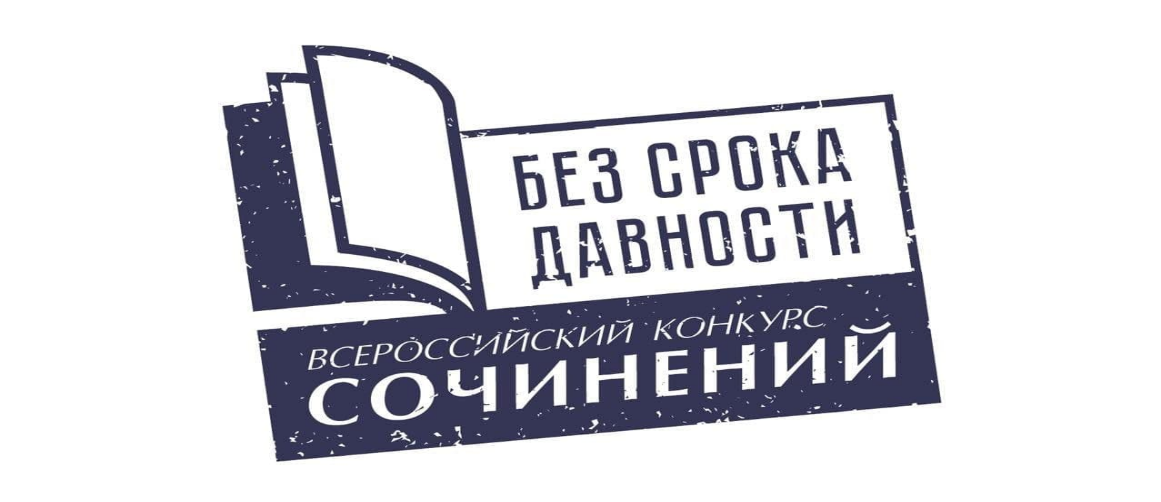 ПАМЯТКА УЧАСТНИКУДорогие друзья!Всероссийский конкурс сочинений «Без срока давности» (далее – Конкурс) проводится в целях сохранения и увековечения памяти о Великой Отечественной войне 1941-1945 годов.Конкурсная работа должна стать реальным инструментом в формировании активной гражданской позиции, побудить к действиям, направленным на изучение и сохранение культурного и исторического наследия Великой Отечественной войны, на недопущение фальсификаций нашей истории и пересмотра позиций и оценок.Сочинение, посвященное подвигу народа нашей страны в годы Великой Отечественной войны, помогает сохранять память подрастающего поколения о трагических событиях тех лет. Учит нас думать, формулировать собственные мысли и доносить их до других людей. Умение мыслить образами и творить развивает креативность, память, аналитические способности, навыки как стратегического, так и тактического мышления. Участники конкурса смогут научиться работать с литературой, воспоминаниями родственников, архивными документами. Такое глубокое изучение истории подвига нашего народа должно сформировать у молодежи чувство гордости за нашу страну, за нашу историю.Рабочим языком Конкурса является русский язык – государственный язык Российской Федерации.Шаги успешного участия во Всероссийском конкурсе сочинений«Без срока давности»Шаг 1. Внимательно прочитайте Положение о Всероссийском конкурсе сочинений «Без срока давности», размещенное на официальном сайте Конкурса: https://memory45.su/ в разделе «Документы». Обратите внимание на сроки проведения этапов Конкурса, порядок участия и правила оформления работ. Конкурс состоит из двух основных этапов: регионального и федерального. Чтобы принять участие в федеральном этапе необходимо стать победителем регионального этапа, набрав наибольшее количество баллов в рейтинговом списке своей категории обучающихся. Региональный этап будет завершен к 6 марта 2022 года. Работы победителей регионального этапа будут направлены для участия в федеральном этапе Конкурса. Внимание! Конкурсные работы высылаются в адрес регионального оператора. На федеральный этап победившие работы высылает региональный оператор.Для участия в Конкурсе обучающийся может отправить только одно конкурсное сочинение.Сроки проведения Конкурса:Региональный этап Конкурса в субъектах Российской Федерации - с 07 февраля 2022 г. по 06 марта 2022 г.Федеральный этап Конкурса - с 07 марта 2022 г. по 27 марта 2022 г.Внимание участников конкурса!Сроки предоставления работ на региональный этап для субъектов РФ определяются региональным оператором. В личные кабинеты региональных операторов работы победителей загружаются до 03 марта 2022 г.Шаг 2. Познакомьтесь с Региональным положением об организации и проведении Всероссийского конкурса сочинений «Без срока давности» 2022 года в субъекте Российской Федерации. Из положения вы узнаете, как проходит Конкурс в вашем субъекте Российской Федерации. Соответствующее положение вы можете запросить у ответственного за проведение Всероссийского конкурса сочинений в вашем субъекте Российской Федерации. Информация о региональных операторах конкурса размещена на официальном сайте Конкурса: https://memory45.su/ в разделе «Ответственные операторы регионального этапа Конкурса».Если в вашем субъекте Российской Федерации, помимо регионального этапа, проходят школьный, муниципальный и окружной этапы, вам необходимо сначала участвовать в них, чтобы иметь шанс пройти на региональный, а затем и на федеральный этапы. Если проведение школьного этапа предусмотрено, то по вопросам участия в нем нужно обращаться к администрации своей школы и своему учителю русского языка и литературы, истории, обществознания. Если школьного этапа нет, но есть муниципальный или окружной, нужно с помощью администрации своей школы и своего учителя узнать, какая организация является муниципальным (окружным) оператором Конкурса, кто конкретно отвечает за его проведение, и обратиться непосредственно к организатору муниципального (окружного) этапа Конкурса. Особое внимание следует обратить на сроки проведения этапов Конкурса и требования к оформлению конкурсной работы (например, нужно представить не только рукописный текст, но и его копию, напечатанную на компьютере). Срок окончания приема сочинений на региональный этап (школьный, муниципальный, окружной при наличии) определяется Региональным положением об организации и проведении регионального этапа Всероссийского конкурса сочинений «Без срока давности». Спланируйте свою работу так, чтобы успеть сдать ее не позднее указанной в Региональном положении даты и соблюсти все требования к ее представлению.Шаг 3. Советуем вам познакомиться с работами победителей Всероссийского конкурса сочинений 2015-2021 годов, которые опубликованы в сборниках и размещены на официальном сайте конкурса: https://vks.edu.ru/, в разделе «Работы победителей». Обратите внимание на правильность формы заполнения конкурсного бланка. Проанализируйте сочинения, отметьте слабые и сильные, с вашей точки зрения, стороны, но не старайтесь копировать их, не заимствуйте сюжеты, образы, обороты речи. Пусть ваша работа будет только вашей, неповторимой, уникальной.Шаг 4. Для участия во Всероссийском конкурсе сочинений «Без срока давности» 2022 года необходимо заполнить заявку. Помощь в заполнении заявки вам могут оказать администрация школы или курирующий учитель (русского языка и литературы, истории, обществознания). Бланк заявки для участия во Всероссийском конкурсе сочинений – 2022 г. размещен на официальном сайте Конкурса: https://memory45.su/ в разделе «Участнику». Все пункты заявки обязательны для заполнения. В заявке на участие в Конкурсе необходимо правильно указать домашний адрес с индексом, телефон и адрес электронной почты (личный или родителей), а также контактные данные учителя, подготовившего Вас к Конкурсу. Если в этих данных окажется ошибка, а Вы станете финалистом или победителем Конкурса, мы не сможем вас найти для награждения.Если ваша образовательная организация не получила письмо об организации и проведении регионального этапа Всероссийского конкурса сочинений «Без срока давности», учитель может запросить точную информацию у ответственного за организацию и проведение регионального этапа Конкурса. Контактные данные ответственных (региональных операторов) размещены на официальном сайте Конкурса: https://memory45.su/ в разделе «Ответственные операторы регионального этапа Конкурса». Так же на этом этапе Вам, если Вы относитесь к 3 категории участников и Ваш возраст 18 лет, Вы самостоятельно заполняете согласие на обработку персональных данных. Если Вы относитесь к 1 или 2 категории участников, то Вам потребуется согласие на обработку персональных данных, заполненное Вашими родителями или иными (законными представителями). Шаг 5. Первым этапом этого шага будет выбор тематического направления, в рамках которого обучающийся будет писать сочинение. (См. Раздел «Материалы» подраздел «Тематические направления»).Факторами выбора участником Конкурса тематического направления, в рамках которого он будет писать сочинение, могут служить следующие обстоятельства: - наличие фактов участия субъекта Российской Федерации, города, населенного пункта проживания участника Конкурса в событиях Великой Отечественной войны;- размещение в субъекте Российской Федерации, городе, населенном пункте проживания участника Конкурса объектов, связанных с историей Великой Отечественной войны: памятников, мемориалов, музеев;- сохранение в семье участника Конкурса памяти о родственниках -участниках Великой Отечественной войны, наличие семейного архива, отражающего это участие;- деятельность в субъекте Российской Федерации, городе, населенном пункте проживания участника Конкурса поисковых отрядов и волонтерских организаций, проведение молодежных мероприятий по сохранению и увековечению памяти о Великой Отечественной войне, личное участие в них участника Конкурса;- внеурочные занятия и интересы участника Конкурса, его увлечение отдельными видами искусства (кино, музыка, чтение и т. д.).Во всех случаях необходимо учитывать опыт участия в творческих конкурсах. Еще раз подчеркнем, целесообразность выбора темы, связанной с субъектом Российской Федерации, городом, населенным пунктом проживания участника Конкурса, что создает ситуацию своей сопричастности истории Малой родины. Желательно, чтобы тематическое направление вызывало у Вас эмоциональное сопереживание и отражало личную заинтересованность рассматриваемым фактам. В этом случае можно надеяться на реальное, а не формальное достижение целей Конкурса.Участник Конкурса при выборе тематического направления своей работы может обратиться за помощью к членам семьи и учителю, осуществляющему его педагогическое сопровождение. При выборе тематического направления и проектировании замысел тематического направления, так как при достаточной степени обобщения в каждой из формулировок содержится указание на определенный ракурс раскрытия темы. Содержание темы сочинения не должно лишь формально соответствовать выбранному тематическому направлению (соответствует только формулировка темы сочинения или в текст необоснованно включены те или иные факты). Должны наблюдаться тематическое единство работы и логическое соответствие выбранному тематическому направлению.Шаг 6. Вам необходимо определить и сформулировать тему конкурсной работы в рамках выбранного тематического направления. В критериях оценивания конкурсной работы указано, что она (формулировка) должна быть уместной, самостоятельной и оригинальной. Формулировка темы должна отражать главную мысль конкурсного сочинения, соответствовать выбранному жанру его написания. Оригинальность формулировке темы может придать использование ярких коротких цитат из книг, кинофильмов, писем и т.п., связанных с содержанием сочинения. Формулировать тему конкурсной работы целесообразно после сбора необходимого материала, определения жанра сочинения и написания его черновика. В этом случае будет виден весь творческий замысел работы, будут доступны исторические материалы, которые могут послужить источником конкретных формулировок. Шаг 7. Участнику необходимо выбрать жанр написания конкурсного сочинения. На этот выбор должны повлиять два основных обстоятельства: личные предпочтения обучающегося и целесообразное сочетание тематического направления, темы и жанра. Для облегчения работы предлагаем таблицу их сочетания. Однако она носит рекомендательный характер, и окончательный выбор жанра остается, безусловно, за участником Конкурса.Сочинение должно представлять собою прозаический текст, поэтические тексты не рассматриваются, однако конкурсная работа может включать стихотворные фрагменты (например, цитаты – в этом случае обязательно указание авторства, или стихи, написанные самим автором работы).Более подробную информацию при выборе жанра можно найти на сайте Конкурса в разделе «Учителю». (см. Приложение к методическим рекомендациям для учителей истории, русского языка и литературы по подготовке обучающихся к написанию сочинений для участия во Всероссийском конкурсе сочинений «Без срока давности».)Шаг 8. Отбор информации в соответствии с выбранным тематическим направлением и жанром. При этом стоит обращаться только к проверенным сайтам или книгам. Ссылки на авторитетные источники можно найти на сайте Конкурса в разделе «Учителю». (см. Методические рекомендации для учителей истории, русского языка и литературы по подготовке обучающихся к написанию сочинений для участия во Всероссийском конкурсе сочинений «Без срока давности»). Если сочинение пишется по книге, кинофильму, рекомендуется ознакомиться с ним полностью, а не в пересказе, внимательно прослушать выбранное музыкальное произведение, а не ограничиваться отзывами о них. Каждый участник Конкурса самостоятельно выбирает тематическое направление, определяет его жанр и формулирует тему сочинения. При этом важно понимать следующее. 1. Объем конкурсной работы не регламентируется, однако можно ориентироваться на следующие рекомендации для: обучающихся 5-7 классов – 2-4 страницы;обучающихся 8-9 классов – 3-5 страниц;обучающихся образовательных организаций, реализующих образовательные программы среднего общего образования, в возрасте не старше 18 лет, включительно – 4-6 страниц.2. Все конкурсные работы проверяются на плагиат, поэтому списывание чужих работ недопустимо. Если в сочинении вы используете цитаты, они должны быть заключены в кавычки с обязательным указанием источника цитирования. Рекомендуемая платформа проверки текста на оригинальность (https://text.ru)3. Конкурсная работа выполняется в рукописном виде на бланке, который можно найти и скачать на официальном сайте конкурса: https://memory45.su/ разделе «Участнику». Особое внимание обратите на оформление 1 и 2 страницы. Заполните их правильно! 4. Конкурсную работу следует писать шариковой или гелевой ручкой черного или темно-синего цвета, чтобы текст был хорошо виден и понятен членам жюри, которые будут читать сканированную копию сочинения. Обязательно оставляйте по краям листа чистые поля. Постарайтесь, пожалуйста, писать разборчивым почерком! Требования к копии конкурсной работы в Microsoft Word: формат doc/docx (Microsoft Word); шрифт Times New Roman; размер шрифта 14; межстрочный интервал 1,5; выравнивание по ширине. Копия должна быть набрана без опечаток и грамматических ошибок и дословно повторять текст рукописного варианта сочинения.Написание текста самого сочинения станет завершающим этапом работы. Участники Конкурса выполняют работу самостоятельно. Текст должен быть написан в соответствии с рекомендациями по его объему и критериями оценивания. Необходимо, чтобы содержание сочинения соответствовало предпочтенному тематическому направлению, а внутри него – выбранной теме. Оно также должно соответствовать выбранному жанру. Тема должна быть раскрыта полно, в сочинении должен быть виден оригинальный авторский замысел. Рекомендуется раскрыть личное отношение к изученному и описанному. Шаг 9. Оформление списка литературы и других информационных источников, используемых при написании конкурсного сочинения на отдельном листе. (См. Инструкцию по оформлению конкурсной документации Всероссийского конкурса сочинений «Без срока давности»). В списке литературы достаточно указать 3-6 используемых источников.При написании сочинения важно корректно использовать литературный, исторический (в том числе биографический), научный, архивный и другой материал, правильно оформлять цитаты. Однако не стоит увлекаться цитированием, поскольку сочинение все же предполагает изложение в первую очередь собственных мыслей. Конкурсные работы, написанные на основе краеведческого, биографического, научного и научно-популярного материала, жанр которых определен как очерк или заочная экскурсия, не должны представлять собою реферат или справочную статью. Информация, полученная из различных источников, может быть интерпретирована в соответствии с авторским замыслом, заключена в художественную форму и передана собственными словами.Если у Вас, Ваших родителей или учителей в процессе подготовки и участия в Конкурсе возникают вопросы, их можно задать на официальном сайте Конкурса https://memory45.su/, в разделе «Вопросы – ответы». В этом же разделе размещены ответы на часто встречающиеся вопросы. Желаем вам успеха и победы!Тематическое направлениеРекомендуемые жанрыОтражение событий Великой Отечественной войны в истории субъекта Российской Федерации, города или населенного пунктаРассказ, письмо, сказка, дневник, репортаж, интервью, эссе, заочная экскурсияИстория создания мемориала или музея Великой Отечественной войныРассказ, письмо, сказка, дневник, репортаж, интервью, эссе, заочная экскурсияВеликая Отечественная война в истории семьи участника КонкурсаРассказ, письмо, сказка, дневник, очерк, репортаж, интервьюБиография участников боевых действий или работников тыла в годы Великой Отечественной войныРассказ, письмо, сказка, дневник, очерк, репортаж, интервьюТворчество писателей-фронтовиков и поэтовРассказ, дневник, очерк, репортажМузыкальные произведения, книги, документальные и художественные фильмы, созданные в годы Великой Отечественной войны или посвященные ейРассказ, дневник, очерк, интервью, эссе, заочная экскурсия, рецензия Деятельность поисковых отрядов и волонтерских организаций и участие молодежи в мероприятиях по сохранению и увековечению памяти о Великой Отечественной войнеРассказ, письмо, сказка, дневник, очерк, репортаж, интервью, эссе, заочная экскурсия